Publicado en Barcelona el 15/06/2020 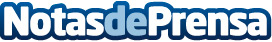 Net Power Gaming: la serie de SAI específica para gamers de Riello UPS Esta serie de SAI está diseñada para el gaming y cuenta con una garantía de 2 añosDatos de contacto:Jordi Riu93 595 95 10Nota de prensa publicada en: https://www.notasdeprensa.es/net-power-gaming-la-serie-de-sai-especifica Categorias: Nacional Juegos Hardware Gaming http://www.notasdeprensa.es